Thank you to everyone who has helped make our Holy Week and Easter so special.Please return your Lent Appeal envelopes.Tuesday 9th April7.30pm Mothers Union: Mary’s MealsWednesday 10th April 2pm First Steps service Saturday 13th April From 9.30am Working morningFriday 5th April we have been invited to the Iftar (the breaking of the Ramadan fast) at Gravesend Mosque 11 Albion Terrace. Let Andrew know if you would like to come.Friday 5th April 11:45am Eid flag raising on Community SquareSaturday 6th April 11am Vaisaki flag raising on Community SquareSaturday 6th April 9:30-10:30am full English breakfast at St Peter and St Paul, Milton. Please make a donation for your breakfast in the collection box and the charity being supported for April is Water Aid.If you are part of the weekly offering envelope scheme, then you will find your new set of envelopes, beginning on 7th April 2024, waiting for you at the back of church.  Please take yours. We have a few spare sets, so if anyone would like to commit to regular giving in this way please speak to Anne Thrush.Memorial servicesWednesday 10th April 10am Barbara BunyanSaturday 20th April 12noon Margaret Davies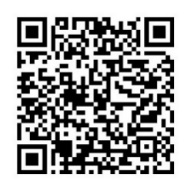 Remember in addition to the collection plate you can give to the Church using the card reader or online - you will find our giving page using this QR code. 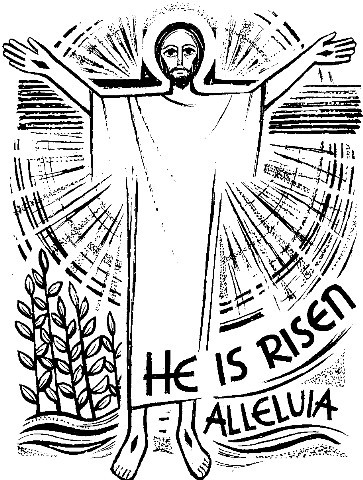 CHRIST CHURCHMilton-next-Gravesenda faith-full welcome for allwww.christchurchgravesend.org.ukVicar: The Revd Dr Andrew Daveyvicar@christchurchgravesend.com01474 35264331st March 2024Easter Day6am Dawn Service 8am Holy Communion BCP10am Parish Eucharist with baptisms (followed by refreshments) We will be admitting three of our young people to communion during the service 6pm EvensongTODAYS MORNING’S HYMNS Dawn754 Ye choirs of New Jerusalem198 From the depths of darkness v 1,2,6  10am Hymns in service bookLight’s glittering dawnJesus Christ is ris’n todayAwake Awake  Alleluia Alleluia hearts to heavenCommunion: The strife is o’er, He is Lord, Alleluia give thanksThine be the gloryEvensong103  Christ the Lord 		475 Now the green blade637  The day of resurrectionWednesday 10am Holy CommunionNext Sunday 7th AprilSecond Sunday of Easter8am Holy Communion10am Parish Eucharist with God’s Gang (followed by refreshments) 12noon and 1pm BaptismsMORNING PRAYER will resume on Monday 8th AprilPlease pray forThose who will be baptised and admitted to communion todayThe people of Palestine and Israel, Sudan, Nigeria and Haiti Those held hostageThe people and churches of Jerusalem All who have suffered acts of violence and accidentsPlease remember those who have died recently and those who mourn.